                                                                                                                                                                                                       О Т К Р Ы Т О Е    А К Ц И О Н Е Р Н О Е     О Б Щ Е С Т В О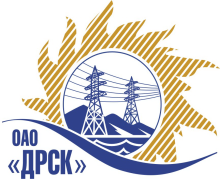 ПРОТОКОЛ ВЫБОРА ПОБЕДИТЕЛЯПРЕДМЕТ ЗАКУПКИ: право заключения Договора на поставку: «Бурильно-крановая машина на шасси автомобиля высокой проходимости, 4х4» для нужд филиала ОАО «ДРСК» «Приморские электрические сети» Закупка проводится  согласно ГКПЗ 2014г. раздела  2.2.2 «МТПиР»  № 2705  на основании указания ОАО «ДРСК» от  14.08.2014 г. № 199.Плановая стоимость:  3 351 695,00  руб. без учета НДСПРИСУТСТВОВАЛИ: постоянно действующая Закупочная комиссия 2-го уровня.ВОПРОСЫ, ВЫНОСИМЫЕ НА РАССМОТРЕНИЕ ЗАКУПОЧНОЙ КОМИССИИ: О ранжировке предложений после проведения переторжки. Выбор победителя закупки.РАССМАТРИВАЕМЫЕ ДОКУМЕНТЫ:Протокол рассмотрения заявок от 10.09.2014г. № 495/МТПиР-РПротокол переторжки от 11.09.2014г. № 495/МТПиР-П.ВОПРОС 1 «О ранжировке предложений после проведения переторжки»ОТМЕТИЛИ:В соответствии с критериями и процедурами оценки, изложенными в документации о закупке, после проведения переторжки предлагается ранжировать предложения следующим образом:ВОПРОС 2 «Выбор победителя закупки»ОТМЕТИЛИ:На основании вышеприведенной ранжировки предложений Участников закупки предлагается признать Победителем открытого запроса предложений на право заключения договора поставки: «Бурильно-крановая машина на шасси автомобиля высокой проходимости, 4х4» для нужд филиала ОАО «ДРСК» «Приморские электрические сети» Участника занявшего первое место: ОАО "Стройдормаш" (624600, Свердловская обл., г. Алапаевск, ул. Серова, д. 1 ). Цена предложения: 2 710 338,98 руб. без НДС ( Цена: 3 198 200,00 руб. с НДС ). Срок завершения поставки: до 30.11.2014г. с возможностью досрочной поставки. Условия оплаты: авансовый платеж в размере 20 %  от суммы договора в течение 10 календарных дней с момента заключения договора, окончательный расчет  через  20 календарных дней с момента поставки продукции на склад грузополучателя и подписания актов приема-передачи товара.  Гарантийный срок -18 месяцев от даты ввода в эксплуатацию БКМ или 1000 часов наработки. Предложение действительно: до 22.12.2014г.РЕШИЛИ:Утвердить ранжировку предложений Участников после проведения переторжки.1 место: ОАО "Стройдормаш"2 место: ЗАО "Сибтяг "РОСМА"3 место: ООО "МЕТРОПОЛИС-ТРЕЙД"            2. Признать Победителем открытого запроса предложений на право заключения договора поставки: «Бурильно-крановая машина на шасси автомобиля высокой проходимости, 4х4» для нужд филиала ОАО «ДРСК» «Приморские электрические сети» Участника занявшего первое место: ОАО "Стройдормаш" (624600, Свердловская обл., г. Алапаевск, ул. Серова, д. 1 ). Цена предложения: 2 710 338,98 руб. без НДС ( Цена: 3 198 200,00 руб. с НДС ). Срок завершения поставки: до 30.11.2014г. с возможностью досрочной поставки. Условия оплаты: авансовый платеж в размере 20 %  от суммы договора в течение 10 календарных дней с момента заключения договора, окончательный расчет  через  20 календарных дней с момента поставки продукции на склад грузополучателя и подписания актов приема-передачи товара.  Гарантийный срок -18 месяцев от даты ввода в эксплуатацию БКМ или 1000 часов наработки. Предложение действительно: до 22.12.2014г.ДАЛЬНЕВОСТОЧНАЯ РАСПРЕДЕЛИТЕЛЬНАЯ СЕТЕВАЯ КОМПАНИЯУл.Шевченко, 28,   г.Благовещенск,  675000,     РоссияТел: (4162) 397-359; Тел/факс (4162) 397-200, 397-436Телетайп    154147 «МАРС»;         E-mail: doc@drsk.ruОКПО 78900638,    ОГРН  1052800111308,   ИНН/КПП  2801108200/280150001№ /495/МТПиР-ВПг. Благовещенск        «_12_»сентября 2014 г.Место в ран-жировкеНаименование и адрес участникаИные существенные условия1 местоОАО "Стройдормаш" (624600, Свердловская обл., г. Алапаевск, ул. Серова, д. 1 )Цена: 2 710 338,98 руб. без НДС ( Цена: 3 198 200,00 руб. с НДС ). Срок завершения поставки: до 30.11.2014г. с возможностью досрочной поставки. Условия оплаты: авансовый платеж в размере 20 %  от суммы договора в течение 10 календарных дней с момента заключения договора, окончательный расчет  через  20 календарных дней с момента поставки продукции на склад грузополучателя и подписания актов приема-передачи товара.  Гарантийный срок -18 месяцев от даты ввода в эксплуатацию БКМ или 1000 часов наработки. Предложение действительно: до 22.12.2014г.2 местоЗАО "Сибтяг "РОСМА" (111395, Россия, г.Москва, Аллея Первой Маёвки, д.15, строение 4 )Цена: 2 745 762,71 руб. (цена без НДС). (цена с НДС: 3 240 000,00 руб.). Срок завершения поставки: до 30.11.2014г. с возможностью досрочной поставки. Условия оплаты: авансовые платежи выплачиваются заказчиком в размере 25 %  от суммы договора в течение 10 календарных дней с момента заключения договора, окончательный расчет  через  25 календарных дней с момента поставки продукции на склад грузополучателя и подписания актов приема-передачи товара.  Гарантия на БКМ распространяется отдельно на шасси, отдельно на буровую установку. Гарантийный срок службы буровой установки -18 месяцев с момента поставки БКМ или 1000 часов наработки. Гарантийный срок службы а/м шасси ГАЗ  составляет 12 месяцев или 40000 км. пробега. Согласно регламенту производителя ГАЗ . Время начала исчисления гарантийного срока – с момента поставки БКМ. Предложение действительно: до 08.12.2014г.3 местоООО "МЕТРОПОЛИС-ТРЕЙД" (620137, Россия, Свердловская обл., г. Екатеринбург, ул. Сулимова, д. 6, оф. 8/2)Цена: 3 351 695,00 руб. (цена без НДС) (цена с НДС: 3 955 000,10 руб.).  Срок завершения поставки: до 30.11.2014г. с возможностью досрочной поставки. Условия оплаты: авансовый платеж в размере 30 %  от суммы договора в течение 10 календарных дней с момента заключения договора, окончательный расчет  через  20 календарных дней с момента поставки продукции на склад грузополучателя и подписания актов приема-передачи товара.  Гарантийный срок -18 месяцев от даты ввода в эксплуатацию БКМ или 1000 часов наработки.Предложение действительно: до 17.12.2014г.